The Parks Community Centre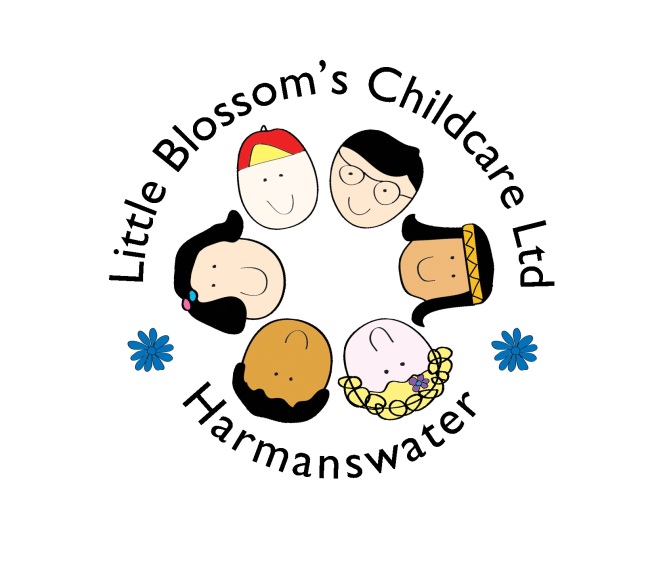 8 – 10 Nicholson ParkBracknellBerkshireRG12 9QN07754807784Funding will be available a term after your child’s third birthday, we also accept 30 hours funding.If you think you are entitled to 2 year funding and you haven’t already applied please contact me. We accept childcare voucher’s, please check with your employer whether they offer this.  Breakfast sessionMorningsessionlunchsession(if adding onto an am/pm)Afternoon sessionAfter school sessionMonday8.30-9.009.00-12.0012.00-12.3012.00-3.003.00-3.30Tuesday8.30-9.009.00-12.0012.00-12.3012.00-3.003.00-3.30Wednesday8.30-9.009.00-12.0012.00-12.3012.00-3.003.00-3.30Thursday8.30-9.009.00-12.0012.00-12.3012.00-3.003.00-3.30Friday8.30-9.009.00-12.0012.00-12.3012.00-3.003.00-3.30Cost if not funded£5£19.50£4£19.50£4